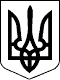 У К Р А Ї Н АСАМГОРОДОЦЬКА СІЛЬСЬКА РАДАВІННИЦЬКОЇ ОБЛАСТІ22 сесія 8 скликання 21 лютого 2022 року                                                             село Самгородок Проект Р І Ш Е Н Н Я №  ____/__-8Про затвердження  проекту землеустрою  щодо відведення земельної ділянки  у власність для ведення особистого селянського господарства із земель комунальної власності гр. Бенедик Т.М.         Розглянувши проект землеустрою щодо відведення земельної ділянки  у власність для ведення особистого селянського господарства із земель комунальної власності сільськогосподарського призначення гр. Бенедик Тетяни Миколаївни, селі Журбинці по вул. Центральна, буд. 45,  Вінницької області. Враховуючи відсутність порушення меж земельної ділянки та претензій до них з боку суміжних власників земельних ділянок і землекористувачів, керуючись п. 34  ст. 26 Закону  України «Про місцеве самоврядування в Україні» статті 50 Закону України «Про землеустрій», статей 12, Земельного кодексу України, сесія Самгородоцької сільської ради                                                    	В И Р І Ш И Л А :	Затвердити проект землеустрою щодо відведення земельної ділянки  із земель комунальної власності сільськогосподарського призначення, що розташовані в с. Журбинці по вул. Зарічна Вінницької області площею  гр. Бенедик Тетяні Миколаївні та передати у приватну власність земельну ділянку.Передати гр. Бенедик Тетяні Миколаївні у власність  земель, в тому числі: , для ведення особистого селянського господарства в с. Журбинці по вул. Зарічна  Вінницької області, кадастровий номер 0521482000:01:004:0242. Зобов’язати гр. Бенедик Тетяну Миколаївну здійснити державну реєстрацію права приватної власності на земельну ділянку у встановленому законодавством порядку, суворо дотримуватись  встановлених  законом  правил  землеволодіння  та   попередити про  необхідність  використання  переданої у власність земельної ділянки за цільовим призначенням. Контроль за  виконанням  рішення покласти на постійну комісію з питань земельних відносин, природокористування, планування території, будівництва, архітектури, охорони пам’яток, історичного середовища та благоустрою.                  Сільський голова                                  С. Я. ЛановикШевчук Л.Олійник Н.Савчук Ю.Сауляк О.Ліневич В. 